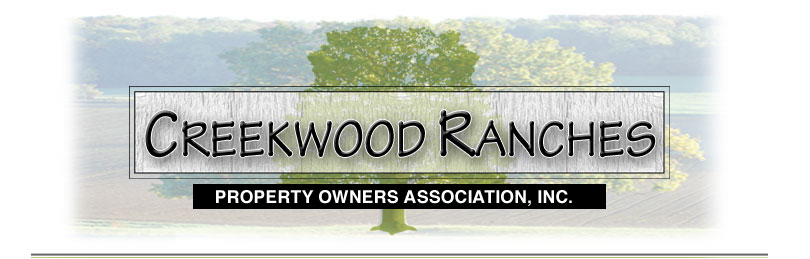                                                      Quarterly   Meeting   Minutes    05.13.19Call to Order   Meeting was called to order by President Bill Banfield III at 7:45 p.m.Roll Call   In Attendance:  Bill Banfield III, Gurney King, Marilyn Salazar, Terry Peel, John Ousset Jean Potter                           Absent:  Eric Siebold, Greg Senulis, Denise Kern Guests:  Terry Potter, Paulette Standard, Jeff and Laura Krusel, Linda MeyerGuests   Property owners Matthew and Stephanie Gdovin, and Linda Meyer were present to address the Board regarding the improvements Comal County Road Maintenance is planning to make in front of 9003 Eagles View.  This is county property.  Creekwood Ranches Property Owners’ Association (CRPOA) has no say so over any of the roadways in Creekwood Ranches.  The County’s plan is to repair the base, the asphalt and widen the area.Read and Approve Quarterly Meeting Minutes 02.11.2019Secretary Marilyn Salazar read Minutes.  Terry Peel motioned to approved the Minutes,and Gurney King seconded the motion.  Minutes were accepted as read. Treasurer Report  Treasurer Marilyn Salazar read the Treasure Report dated 05.09.2019.    Checking accountbalance is $XXXX and CD balance is  $ XXXX with a total bank balance of $XXXX.* POA members can request financials https://www.creekwoodranches.com/treasurer-report/OLD BUSINESSApproval of Deer Creek Park Rules and Scheduling of Park PavilionA draft of proposed park rules was presented, then left pending for revision.  When revisions have been completed, members will vote to approve or disapprove  by e mail or in person.Approval of Sign for Deer Park RulesSignage on entering park is deteriorating.  A new sign showing partial park rules has beenpresented.  John Ousset moved to accept the creation of a sign and Gurney King seconded the motion.Creekwood Ranches POA Procedures and Guidelines Paulette Standard has developed  a very thorough procedures/guidelines for the Responsibilities of the Board.  John Ousset recommended making this Digital in the future.Annual Garage Sale  05.18.19Participating residents should set up merchandise at the end of their driveway.  Hours tobe from 8 a.m. – 2 p.m.Decals to Identify CRPOA ResidentsJohn Ousset has ordered 500 neighborhood decals, which will hopefully be displayed on thedriver side rear window lower left corner of vehicles.  Total cost is $165.  Bill Banfield will compose a letter of explanation  to be sent to each property owner with two free decals.Jean Potter will attach directions to the back of the decal for applying them on the rearwindow.  Residents may purchase additional decals at a cost of $1.00 each.NEW  BUSINESSLate Fees Annual Dues are mailed out on May 1st, and due on June 1st.  Late Fees are imposed thirty days after the June 1st due date.   Bill Banfield will compose a letter explaining the Late Fees.Addendum/Annual Dues Payment PlanIn order to comply with Texas state law, a Late Fees payment plan  has been developed eff. 05/13/2019.  Gurney King motioned to approve the Addendum, and Jean Potter seconded the motion.  The Addendum was signed by all Board members present, and will be filed with Comal County by Bill Banfield.Saving Property Transfers All Property Transfer documents will be retained by the POA for a period of at least seven years.Property Owners’ DirectoryThe most recent directory was completed in 2016.  An updated directory will be made available at the Annual Meeting on 10/26/2019.  This directory will be for the personal use of residentsonly.  John Ousset will create the 2016 database, which new information may be added to.Jean Potter motioned to update the directory, and Terry Peel seconded the motion.Motion to CloseAt 9:29 p.m. Gurney King motioned to adjourn the meeting, with Terry Peel seconding themotion.  Meeting was adjourned at 9:29 p.m.Next Quarterly Meeting DateMonday, 8/12/19Marilyn Salazar, SecretaryCRPOA